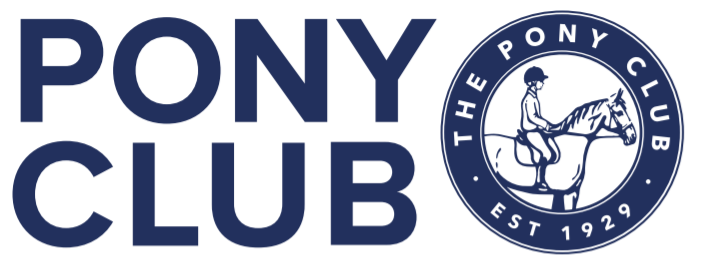 POLO 2024Longdole Polo ClubQUALIFIER for THE PONY CLUB POLO JORROCKS, JOPPS, HANDLEY CROSS, SURTEES, LORINER/RENDELL, LANGFORD AND GANNON CHAMPIONSHIPS 2024
By kind permission of Mr Will Lucas
Address:  Longdole Polo Club, Birdlip, GL4 8LHWhat3Words: https://w3w.co/empire.notes.cabsDate of event:  Thursday, 1st August 2024Entries Open: July 2024Entries Close:  27th July 2024Chukka times will be published on 30th July 2024Event ContactsOrganiser Name/Event Secretary, Email & Phone Number:Bethan Hitchman, bethanhitchman@aol.com 07774 457750Entries Secretary:  Horse-Events all entry queries to www.horse-events.co.uk,  info@horse-events.co.uk Tel: 07962 251696 (not after 7pm please)Classes:										Total:    £		Branch Name:Branch Manager:Contact details: Mobile - 			Email – Information needed per player/team:We do require players to wear the correct number shirt and please supply hat colour in ‘jockey colour’ box for commentary and ID purposes for Select gamesENTRIES:All entries should be made online using www.horse-events.co.uk. 
For Pony Club entries you will need your membership number and Branch/Centre to enter.

Horse and/or rider changes before the closing date can be made online by logging into your Horse Events account and editing your entry under the ‘my booking’ tab.

If you need to cancel an entry or change a class before the closing date please email info@horse-events.co.uk. IF YOU HAVE ANY DIFFICULTIES ENTERING ONLINE, PLEASE DO NOT HESITATE TO CONTACT HORSE- EVENTS Email: Info@horse-events.co.uk Tel: 07962251696 not after 7pmAll entries are subject to a non-refundable booking fee as stated online.SubstitutionsAfter the closing date for entries, substitutions may only be made as per P.C. Polo Rules 2024Please email your changes after the closing date to cjhitchman@me.comWithdrawals & RefundsIn the event of a team entering a tournament and subsequently withdrawing, the expectation must be that the entry fee will not be refunded. However, in some situations some refund may be made at the discretion of the chairman.In the event of abandonment 50% of the entry fee will be refunded.In the event of insufficient entries, all entry money less a £1 admin fee per person will be refunded. Prizes & Prize Giving:There will be a presentation at the end of the day for each section.  Prizes in kind.Eligibility:Please refer to Rule 2.4 and Section 3. of the 2024 Polo Rule Book.All rules are available at - https://pcuk.org/officials/rulebooks/ ENTRY CONDITIONS:To be run in accordance with Pony Club Polo Rules 2024
Please ensure your members comply with eligibility and hat tagging rules and have a responsible adult present.
Late entries may be accepted at the organiser’s discretion.  Late entry surcharge: £20 per Team
Queries may only be raised via the Organiser by the DC or their appointee. Protests / objections will be managed as per Rule 4.11.
Photographic Rights – competitors and their parents/guardians have given permission for any photographic and/or film or TV footage taken of persons or horses/ponies taking part in Pony Club events to be used and published in any media whatsoever for editorial purposes, press information or advertising by or on behalf of the Pony Club and/or Official Sponsors of the Pony Club.
A valid passport and vaccination record must accompany the horse/pony to this event and must be available for inspection if required by event officials. Vaccinations must be in accordance with the Pony Club Polo Rule Book 2024.LEGAL LIABILITY:LEGAL LIABILITY  Save for death or personal injury caused by the negligence of the Organisers, or anyone for whom they are in law responsible, neither the Organisers of any event to which these rules apply, nor the Pony Club, nor any agent, employee or representative of these bodies, accepts any liability for any accident, loss, damage, injury or illness to horses, owners, riders, spectators, land, cars, their contents and accessories, or any other person or property whatsoever, whether caused by their negligence, breach of contract or in any other way whatsoever.HEALTH, SAFETY & WELFARE:The Organisers of this Event have taken reasonable precautions to ensure the health and safety of everyone present.  For these measures to be effective, everyone must take all reasonable precautions to avoid and prevent accidents occurring and must obey the instructions of the Organisers and all the Officials and Stewards.Additional Information:Absolutely no horse droppings are to be left on site – all trailer/lorry areas must be left clean.  Anyone found leaving a mess will be fined.Class NameEntry Fee per TeamNumber of teams           £Jorrocks£240JOPPS£240Handley Cross£240Surtees£240Loriner/Rendell£240Langford£280Gannon£280Section:Name:Branch:P/CNumberH’CapIf nec.TeamNameTeamColours1234